	Le magasin de vêtementsPantalons  7 $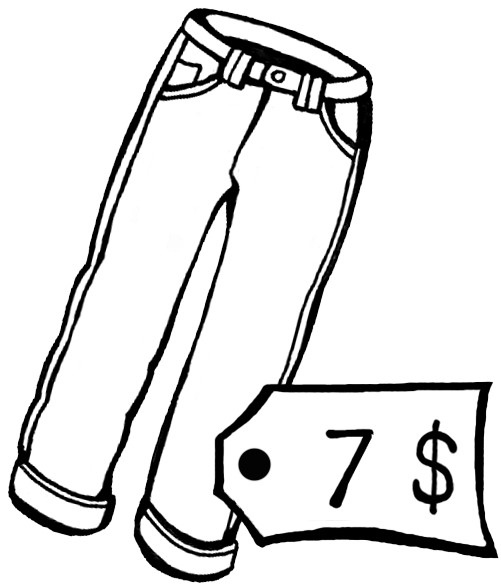 Robe  8 $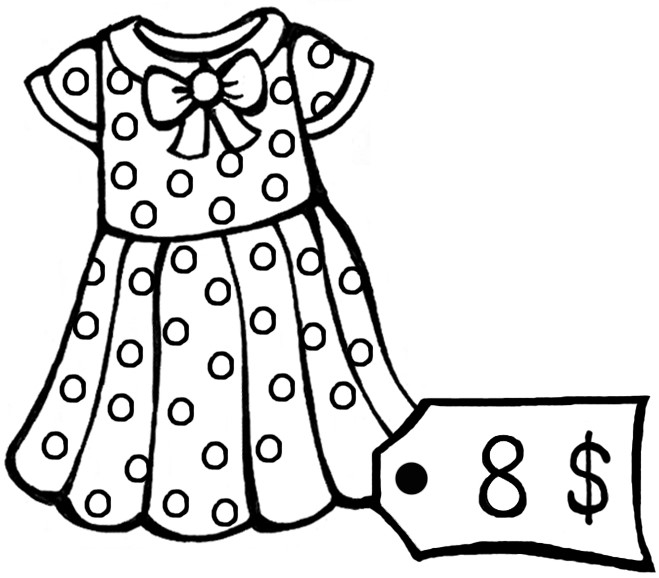 Chandail  11 $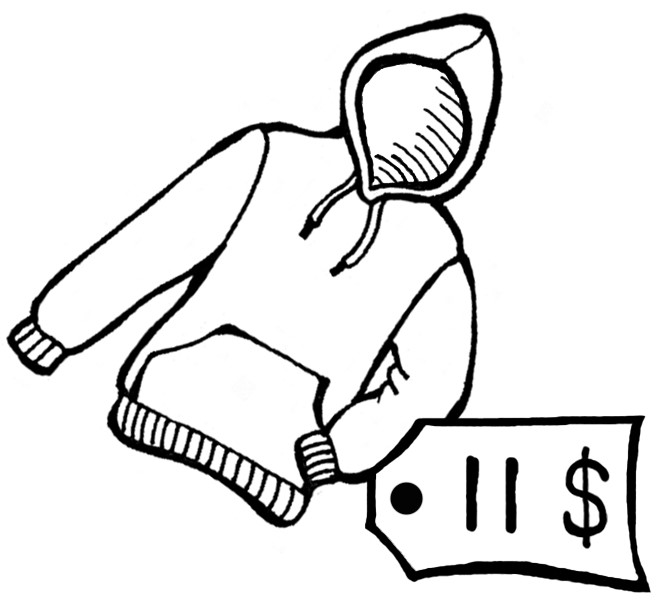 Manteau  15 $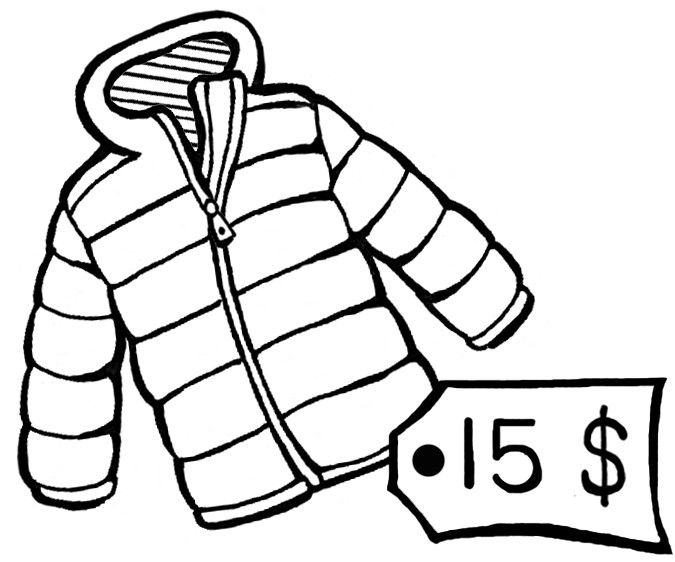 Tee-shirt  4 $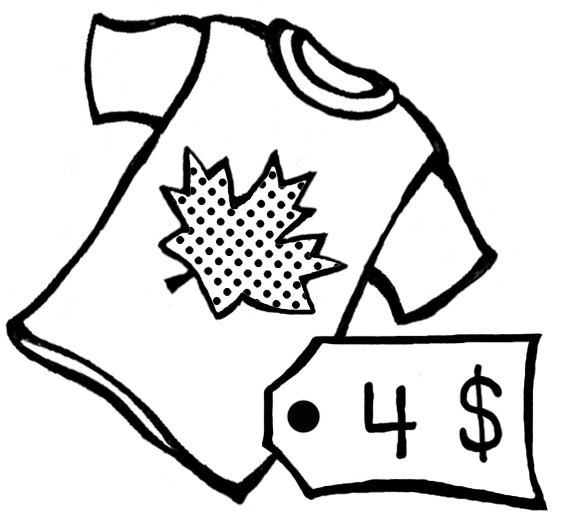 Chaussettes  2 $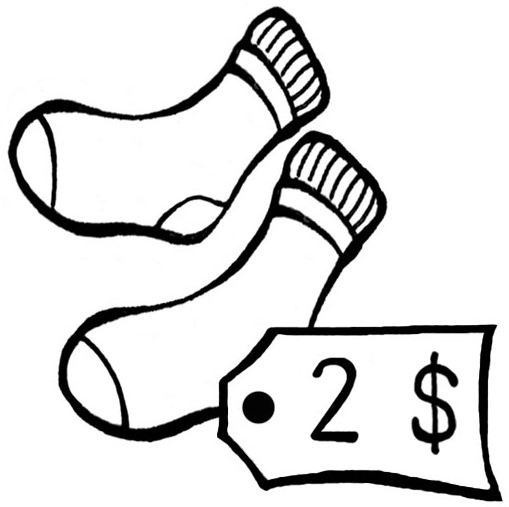 